--------------------------------------------------------------<以上は今年クローバー祭に出店する団体の広告です>--------------------------------------------------------------ブース番号：団体名：代表者番号：メールアドレス：当日連絡先（電話番号）：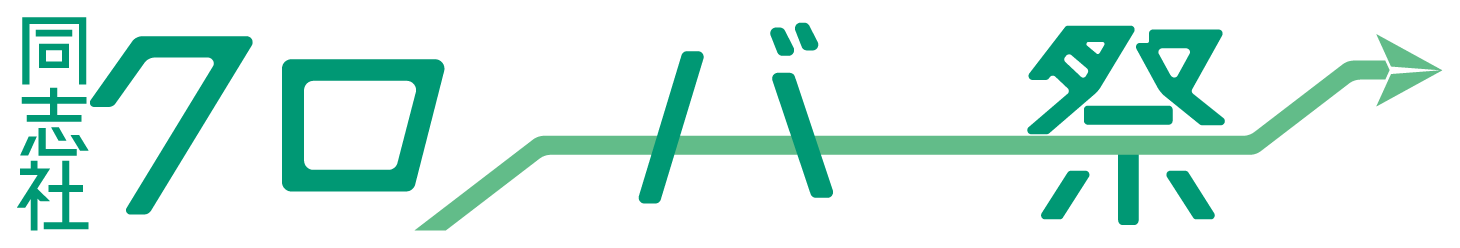 11月2日（土）、3日（日）に開催！